Письмо №917 от 30 сентября 2020 г. О направлении методических документов по проведению диагностических работ для обучающихся 10-х классов Руководителям ОО В соответствии с приказом Министерства образования и науки Республики Дагестан от 18.09.2020г. №1920-05/20 «О проведении диагностических работ для обучающихся 10-х классов общеобразовательных организаций РД», письмом РЦОИ РД №303 от 30.09.2020г., приказом МКУ «УО» Сергокалинского района №52 от 22.09.2020г. МКУ «Управление образования» Сергокалинского района напоминает о том, что запланировано проведение диагностических работ (далее-ДР-10) с использованием контрольно-измерительных материалов ГИА-9 по следующим учебным предметам:10 октября 2020г. - русский язык;-      17 октября 2020г. - математика;24 октября 2020г. - биология, физика, обществознание.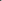 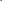 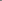 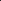 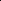 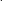 Просим изучить данные материалы и довести их до ответственных лиц за проведение ДР-10.Для проведения ДР-10 необходимо подготовить по два конверта на каждый предмет (для бланка ответов №1 и для бланка ответов №2) и пакет (для КИМ и неиспользованных комплектов) + все вложить в один пакет.В целях подготовки к проведению диагностических работ в 10-х классах направляем методические документы (прилагаются). Приложение №1 Дорожная карта проведения ДР-10 на 1л.Приложение №2 Дорожная карта проведения ДР-10 (схема) на 1л.Приложение №3 Инструкция для участников ГИА, зачитываемая организатором в аудитории на 3 л.Приложение №4 Методические рекомендации для независимых наблюдателей ДР-10 на 4 л.Приложение №5 Сопроводительный бланк к материалам ДР-10 на 1 л.Приложение №6 Дополнительный бланк ответов на 1 л.Начальник МКУ«Управление образования»                                                                                       Х. Исаева Исп. Магомедова У.К.Тел. 8-903-482-57-46